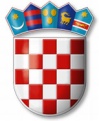 REPUBLIKA HRVATSKAVARAŽDINSKA ŽUPANIJAGOSPODARSKA ŠKOLA VARAŽDINPOZIV naKONSTITUIRAJUĆU SJEDNICU ŠKOLSKOG ODBORAkoja će se održati u SRIJEDU, 14. 12. 2016. godine s početkom u 8,00 sati u Gospodarskoj školi VaraždinDNEVNI RED:Usvajanje zapisnika s prošle sjednice Školskog odboraIzvješće predsjedavatelja sjednice o imenovanim članovima Školskog odboraVerifikacija mandata imenovanih članova Školskog odboraIzbor predsjednika i zamjenika Školskog odboraDopuna Godišnjeg plana i programa rada školeIzvješće o prestanku radnog odnosaDonošenje Pravilnika o službenim putovanjima RaznoPredsjednik Školskog odbora:  Tomislav Purgarić, prof.